Box n°1 : 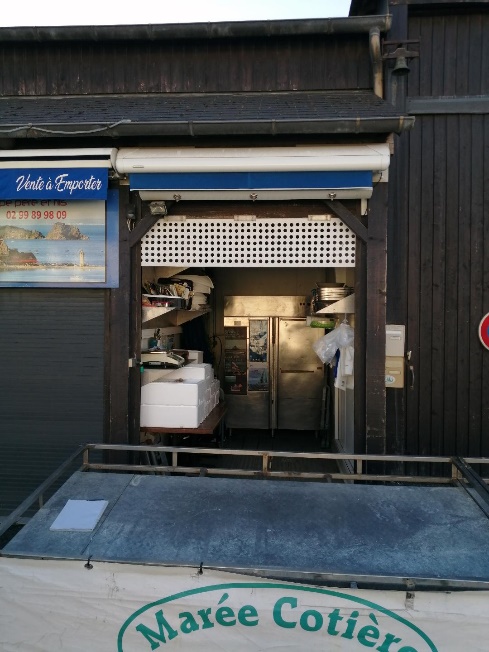 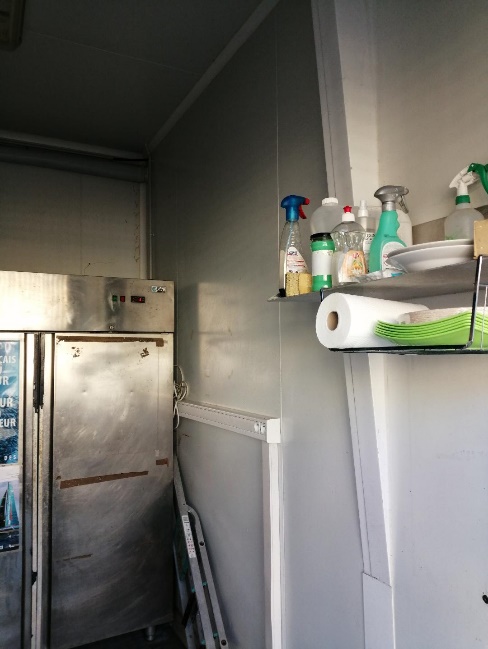 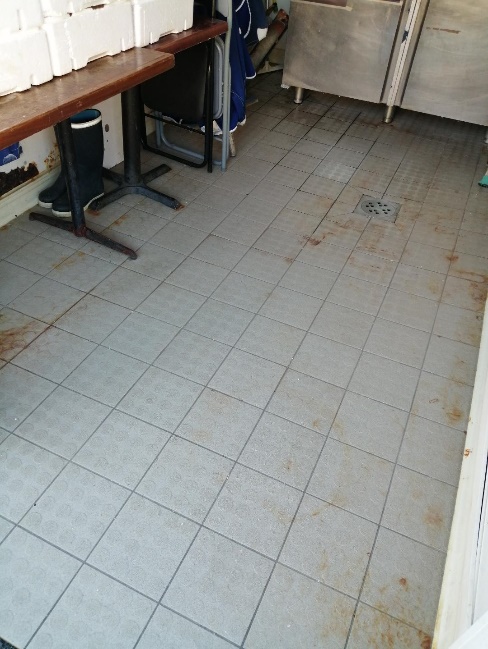 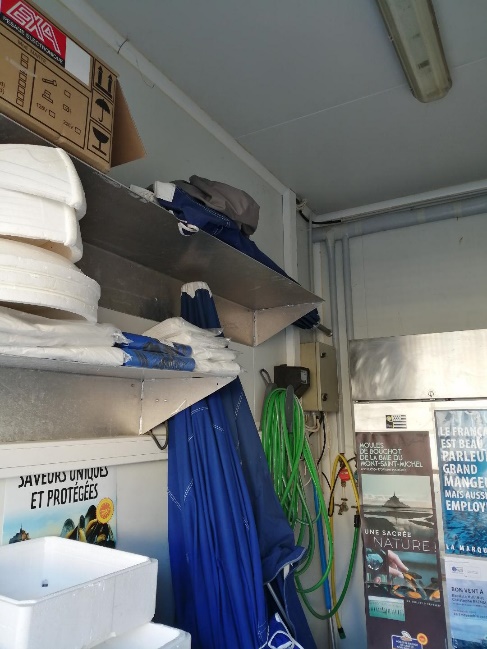 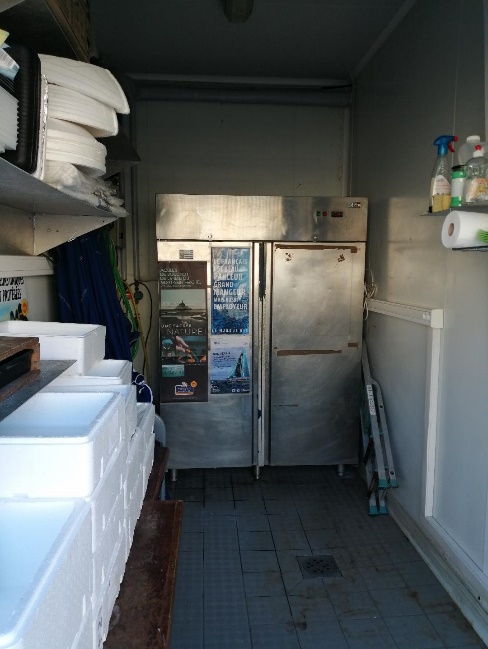 